среде (РППС), психолого-педагогическим, материально техническим, кадровым и финансовым условиям реализации ООП ДО. 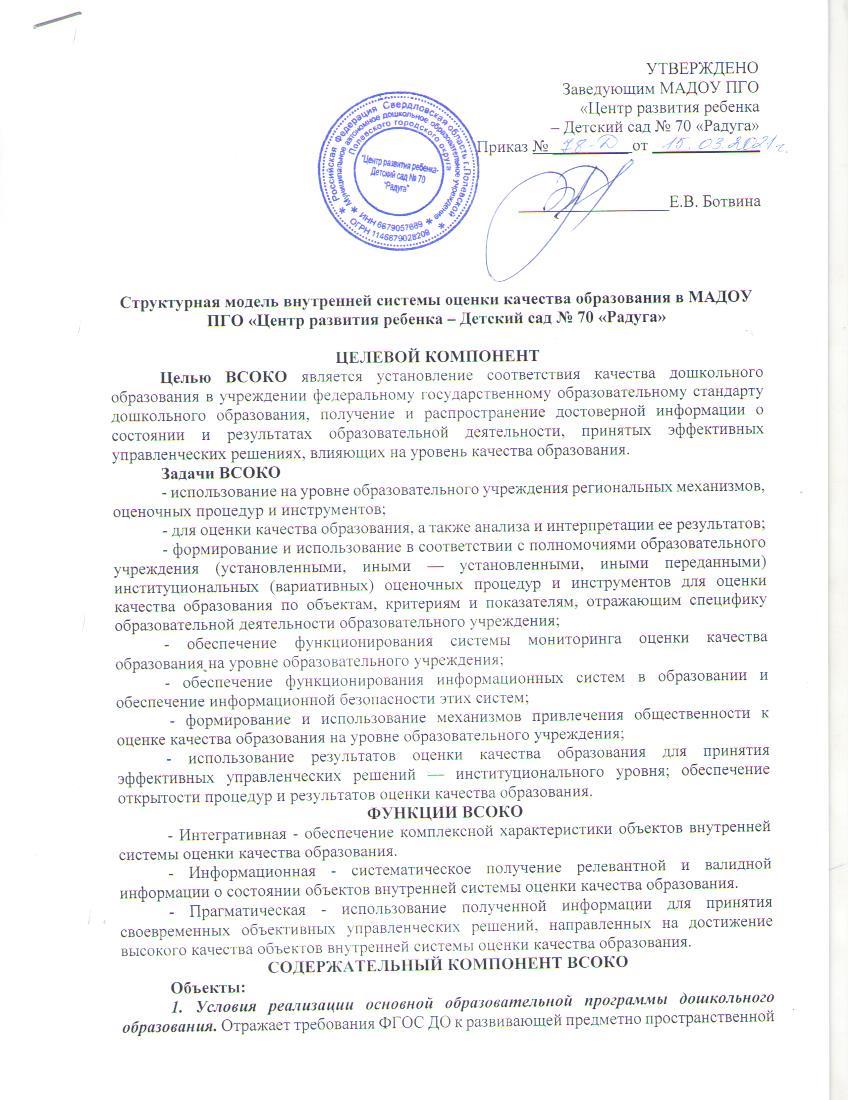 2. Образовательный процесс. Отражает требования ФГОС ДО и профессионального стандарта «Педагог» (Профстандарт) к профессиональной компетентности педагога. 3. Содержание ООП ДО и результаты ее освоения. В данном объекте объединена оценка реализации ООП ДО и индивидуальное развитие детей как результат освоения ребенком ООП ДО. Основой объективной оценки соответствия установленным требования является ФГОС дошкольного образования.(см. приложение 1)ПРОЦЕССУАЛЬНЫЙ КОМПОНЕНТ ВСОКОМеханизмы: 1. Оценка качества условий реализации основной образовательной программы дошкольного образования.2. Оценка качества реализации образовательного процесса. 3. Оценка качества содержания основной образовательной программы дошкольного образования и результатов ее освоения обучающимися. 4. Оценка уровня сформированности предпосылок учебной деятельности на завершающем этапе дошкольного образования. 5. Оценка открытости и доступности информации в образовательном учреждении. 6. Оценка удовлетворенности качеством образовательной деятельности родителей (законных представителей).Процедуры инвариантные Государственный контроль (надзор) в сфере образования; независимая оценка качества образовательной деятельности ДОУ; федеральное статистическое наблюдение (Форма 85-К); годовой отчет «Показатели эффективности деятельности»; отчет о результатах самообследования образовательной организации; лицензирование образовательной деятельности; отчет о количестве заключенных трудовых договоров, доп. Соглашений «эффективных контрактов»; повышение квалификации педагогов; отчет о выполнении муниципального задания; отчет о кадровом составе и движении педагогических и руководящих работников; аттестация педагогических и руководящих работников; мониторинг условий реализации ООП ДО, образовательного процесса и ООП ДО; конкурсы различного уровня.Процедуры вариативные Самообследование ДОУ; экспертиза; прогнозирование развития; самоанализ сайта; факторный анализ; конкурсы, смотры, проекты, спартакиады, фестивали на уровне ДОУ; диагностика сформированности предпосылок учебной деятельности; анкетирование.РЕЗУЛЬТАТИВНЫЙ КОМПОНЕНТ ВСОКОВыступает информационной основой принятия управленческих решений, отражает их вариативность для обеспечения достижения требуемого уровня качества образования. Включает комплексное сопровождение (организационное, научно-методическое, финансово-экономическое, материально-техническое) совершенствование всех объектов ВСОКО с целью повышения качества образования.Результативный компонент включает принятие управленческих решений в отношении объектов внутренней оценки качества образования. Управленческие решения принимаются на основе результатов оценки объектов. Определена последовательность действий при получении информации для принятия управленческого решения:Объективной основой для принятия управленческих решений является факторный анализ, проводимый на каждом уровне оценивания в начале и конце года. Управленческие решения по результатам ВСОКО на уровне администрации образовательного учреждения направлены на: - создание условий и совершенствование локальной нормативной базы, обеспечивающей функционирование ВСОКО; - управление качеством образования на основе результатов ВСОКО (совершенствование основной образовательной программы, условий ее реализации); - привлечение педагогических работников и общественности к совершенствованию и функционированию ВСОКО; - организацию методической работы, дополнительного профессионального образования с целью преодоления профессиональных затруднений и обеспечения профессиональных потребностей педагогов, выявленные по результатам ВСОКО; - организацию работы по обеспечению информационной открытости результатов ВСОКО; - совершенствование образовательной деятельности (включая технологии, методы и приемы обучения и воспитания) по результатам ВСОКО; - стимулирование труда педагогических работников с учетом результатов их вклада в достижение показателей ВСОКО; - организацию аттестации педагогических работников с учетом результатов их вклада в достижение показателей ВСОКО. Результаты ВСОКО обязательно находят отражение в основной образовательной программе дошкольного образования, программе развития, годовом плане образовательного учреждения. Примеры (направления) по результатам ВСОКО: - обеспечение координации деятельности педагогических работников и администрации образовательного учреждения при проведении ВСОКО; - внесение корректив в основную образовательную программу дошкольного образования; - внедрение новых форм работы с родителями для повышения качества образовательной деятельности; - использование возможностей сетевого взаимодействия с целью преемственности образовательных программ дошкольного и начального общего образования; - разработка индивидуальных образовательных маршрутов для детей с различными образовательными потребностями; - разработка и внедрение новых форм взаимодействия педагогических работников с целью оказания помощи детям с особыми образовательными потребностями; - стимулирование творческой активности педагогических работников посредством вовлечения в конкурсное движение, научно методическую, инновационную деятельность, делегирование управленческих полномочий; - разработка персонифицированных программ повышения квалификации педагогических работников; - внесение корректив в содержание программы развития образовательного учреждения; - расширение спектра дополнительных образовательных услуг на основе социального заказа, профессионализма педагогов, интересов и склонностей детей.Получение информации с целью контроля - выявления соответствия установленным нормамПолучение информации с целью изучения новых явленийОпределение критериев и показателей на основе существующего стандартаОпределение критериев и показателей на основе изучения теории вопросаПодбор инструментарияПодбор или создание инструментарияОпределение методов контроляОпределение методов исследованияПроведение процедуры контроляПроведение процедуры исследованияОбработка и анализ результатовОбработка и анализ результатовСопоставление результатов с требуемой нормой - оцениваниеЗаключение, отражающее оценку факта, явления, тенденцииПринятие управленческого решения в виде приказов, распоряжений и т.д., направленное на приведение объекта в соответствии с требуемыми нормамиРазработка программы действия по прекращению, поддержке или развитию установленных педагогических явлений